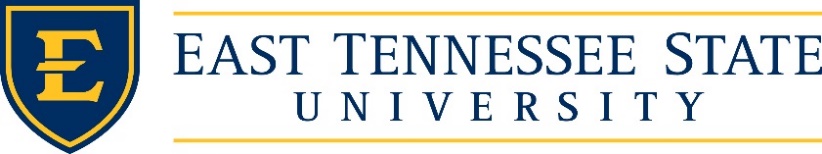 Faculty Senate AgendaMarch 23, 20202:45 p.m.  Virtual Zoom MeetingCelebrationsIntroductions of GuestsAnnouncementsApproval of minutes from March 9, 2020Information items Update and Questions Concerning COVID-19 and ETSU – Mr. HendrixDiscussion around Pass/Fail Grade Policy temporary changes – Mr. HendrixPolicies open for public comment – Mr. HendrixSchool of Graduate StudiesGraduate Academic Fresh StartAccelerated Bachelor’s to Master’sOffice of the ProvostAttendanceAcademic AgreementsUpdate on Faculty Senate Constitution Vote – Mr. HendrixCenter for Teaching Excellence Update – Dr. BrownCollege Elections – Dr. McGarryHandbook Committee update – Dr. EppsBoard of Trustees report – Dr. FoleyBoard will have a meeting with Dr. Noland today at 4pm for an update from Dr. Noland concerning ETSU’s response to COVID-19.University Committees Report Other reportsWorking Groups Report – Work Group ChairAdministrative Review – Dr. O’NeilShared Governance – Dr. LyonsPlease continue to provide feedback to the committee on the Shared Governance proposalCampus Communications – Dr. GarrisFaculty Safety and Planning – Dr. PealerPaid Family Leave – Dr. AlexanderOld BusinessCommittee on Committees – Dr. Epps Bill Garris is Senate rep to GEACNew BusinessDiscussion of 2020-2021 Faculty Senate Elections for Executive Committee OfficersComments from guestsAdjourn 